LISTA DE ASISTENCIA DE LA OCTAVA SESIÓN ORDINARIA DE LA COMISIÓN EDILICIA PERMANENTE DE OBRAS PÚBLICAS, PLANEACIÓN URBANA Y REGULARIZACIÓN DE LA TENENCIA DE LA TIERRA DEL H. AYUNTAMIENTO MUNICIPAL.INTEGRANTES DE LA COMISIÓN:A T E N T A M E N T E “2022 AÑO DE LA ATENCIÓN INTEGRAL A NIÑAS, NIÑOS Y ADOLESCENTES CON CÁNCER EN JALISCO”“2022 AÑO DEL CINCUENTA ANIVERSARIO DEL INSTITUTO TECNOLÓGICO DE CIUDAD GUZMÁN”. CIUDAD GUZMÁN, MUNICIPIO DE ZAPOTLÁN EL GRANDE, JALISCO.  A LA FECHA DE SU PRESENTACIÓN.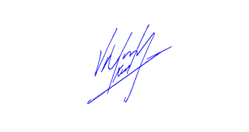 ________________________________________REGIDOR VÍCTOR MANUEL MONROY RIVERADE LA COMISIÓN EDILICIA PERMANENTE DE OBRAS PÚBLICAS, PLANEACIÓN URBANA Y REGULARIZACIÓN DE LA TENENCIA DE LA TIERRAVMMR/mffNOMBRE CARGO DENTRO DE LA COMISIÓNFIRMAREGIDOR VÍCTOR MANUEL MONROY RIVERAPRESIDENTESINDICO MAGALI CASILLAS CONTRERASVOCALREGIDORA TANIA MAGDALENA BERNARDINO JUÁREZVOCAL